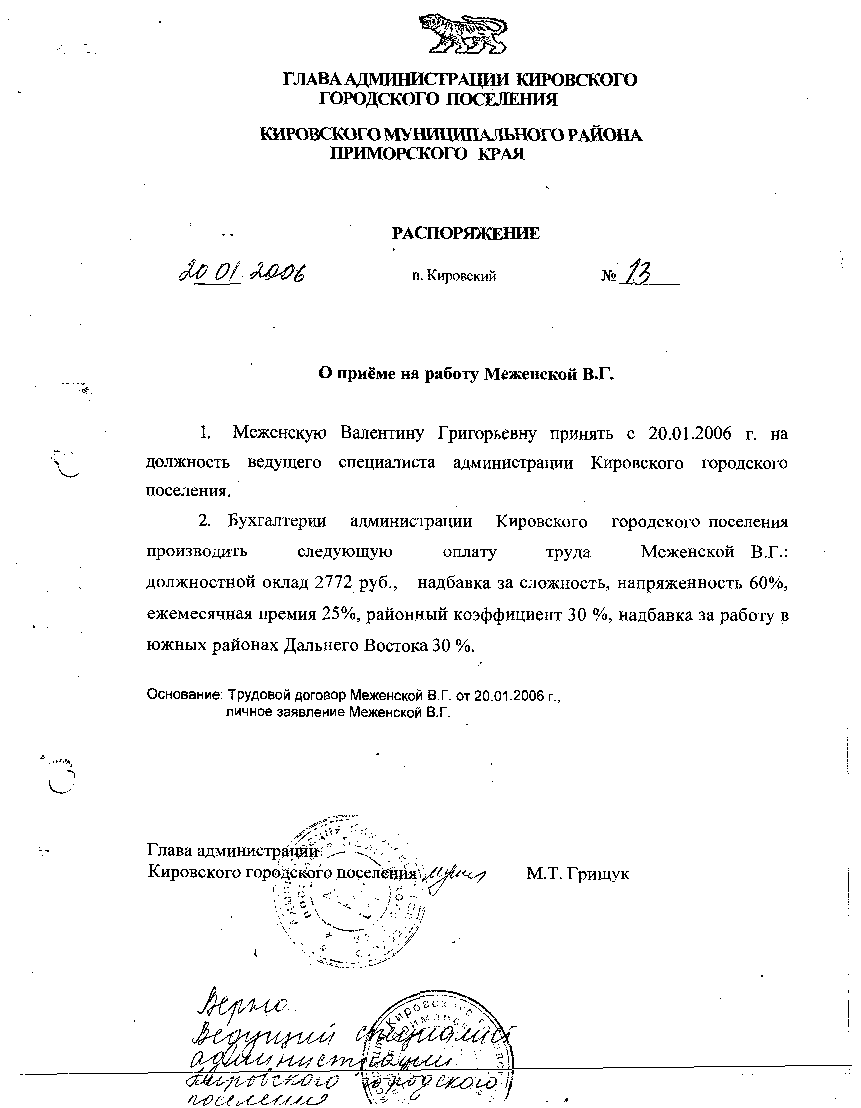 АДМИНИСТРАЦИЯ КИРОВСКОГО ГОРОДСКОГО ПОСЕЛЕНИЯПОСТАНОВЛЕНИЕ12.10.2018 г.п.Кировский№  498О проведении торгов в форме открытого аукциона по продаже права аренды земельного участкаРуководствуясь ст. 39.11, 39.12 Земельного кодекса Российской Федерации от 25.10.2001 г. №136-Ф3, п.2 ст. 3.3 Федерального Закона «О введении в действие Земельного кодекса Российской Федерации» от 25.10.2001 г. №137- ФЗ,  Уставом Кировского городского поселения, принятого решением муниципального комитета Кировского городского поселения от 17.08.2005 г. № 5  (в действующей редакции от 29.01.2018 года № 306), на основании протокола заседания комиссии по организации и проведению торгов по продаже права аренды на земельный участок администрация Кировского городского поселенияПОСТАНОВЛЯЕТ:1. Организовать торги (аукцион, открытый по составу участников и по форме подачи предложений) по продаже права аренды на земельный участок из земель населенных пунктов, вид разрешенного использования: под жилую застройку индивидуальную.Земельный участок с кадастровым номером 25:05:100101:939, площадью 745 кв.м, Адрес (описание местоположения): установлено  относительно ориентира, расположенного за пределами участка. Ориентир жилой дом. Участок находится примерно в 3 м от ориентира по направлению на запад. Почтовый адрес ориентира: Приморский край, р-н Кировский, пгт. Кировский, ул. Партизанская, д. 86.2. Утвердить решение комиссии о проведении аукциона по продаже права аренды земельного участка от 12.10.2018 года (Приложение №1).3.  Опубликовать в газете «Компас Info», разместить на официальном сайте Российской Федерации в информационно-телекоммуникационной сети «Интернет» для размещения информации о проведении торгов, а также на официальном сайте Кировского городского поселения в сети «Интернет» извещение о проведении аукциона по продаже права аренды земельного участка.4. Контроль  выполнения  настоящего Постановления  возложить на начальника общего отдела администрации Кировского городского поселения Гладышенко А.А.Глава Кировского городского поселения-глава администрации Кировскогогородского поселения                                                                                С.А. ЛозовскихПриложение №1 к постановлению администрации КГП от  12 октября 2018 года № 498АДМИНИСТРАЦИЯ КИРОВСКОГО ГОРОДСКОГО ПОСЕЛЕНИЯПротокол заседания комиссии по организации и проведению торгов по продаже права аренды земельного участка12 октября 2018 года                                                                                    пгт. КировскийПовестка заседания: Утвердить состав комиссии по организации и проведению аукциона по продаже права аренды на земельный участок, принятие решения о проведении аукциона, принятие условий аукциона по продаже права аренды на земельный участок из земель населенных пунктов, вид разрешенного использования: под жилую застройку индивидуальную.Состав комиссии:Председатель комиссии:Лозовских С.А. –глава администрации Кировского городского поселенияСекретарь комиссии:Романенко О.С. - ведущий специалист 2 разряда администрации Кировского городского поселенияЧлены комиссии: Гладышенко А.А. – начальник общего отдела администрации Кировского городского поселения Дидаш Н.В. – начальник финансового отдела администрации Кировского городского поселенияКретова М.А. - старший специалист 2 разряда администрации Кировского городского поселенияМойсейченко Н.В. – юрист МКУ «ХОЗУ» (по согласованию)Емельянова Е.Г. – специалист по закупкам МКУ «ХОЗУ» (по согласованию)На комиссии присутствовало 7 членов комиссии, кворум имеется.Предложения, поступившие в ходе проведения комиссии:Лозовских С.А. - Руководствуясь ст. 39.11, 39.12 Земельного кодекса Российской Федерации от 25.10.2001 г. № 136-Ф3, п.2 ст. 3.3 Федерального Закона «О введении в действие Земельного кодекса Российской Федерации» от 25.10.2001 г. № 137- ФЗ, Федеральным законом «Об общих принципах организации местного самоуправления  в Российской Федерации» от 06.10.2003 N 131-ФЗ, постановлением администрации Кировского городского поселения от 27.07.2017 года № 485 «Об утверждении состава комиссии по организации и проведению торгов по продаже земельных участков или права на их аренду», предлагаю организовать аукцион по продаже права аренды на земельный участок из земель населенных пунктов, вид разрешенного использования: под жилую застройку индивидуальную. Земельный участок с кадастровым номером 25:05:100101:939, площадью 745 кв.м, Адрес (описание местоположения): установлено  относительно ориентира, расположенного за пределами участка. Ориентир жилой дом. Участок находится примерно в 3 м от ориентира по направлению на запад. Почтовый адрес ориентира: Приморский край, р-н Кировский, пгт. Кировский, ул. Партизанская, д. 86.	Романенко О.С. - доложила членам комиссии об основных условиях продажи права аренды земельного участка: в соответствии с Земельным кодексом на торги может быть выставлен сформированный земельный участок с установленными границами, который поставлен на кадастровый учет. Предлагаемый на аукционе земельный участок поставлен на кадастровый учёт в мае 2018 года. Проведена оценка права аренды земельного участка, которую проводил ИП Буров Сергей Николаевич. Согласно представленного отчета стоимость права аренды земельного участка с кадастровым номером 25:05:10011:939 в год составляет 20305 (Двадцать тысяч триста пять) рублей 00 копеек, Дидаш Н.В. – Необходимо определить основные условия по проведению аукциона: форма подачи предложения о цене, дату начала и окончания приема заявок, дату определения участников торгов, дату проведения аукциона, дату подведения итогов аукциона и др.	Романенко О.С. – Предлагаю дату начала приема заявок определить со следующего дня после выхода извещения, окончание –19.11.2018 года до 16-00, дата определения участников торгов – 23.11.2018 года в 10.00, дата проведения аукциона, дата подведения итогов аукциона – 26.11.2018 года в 11.00. Необходимо определить порядок оплаты, шаг аукциона, размер задатка. Предлагаю установить шаг аукциона в размере 3% от начальной цены продажи права аренды, размер задатка 20% от начальной цены продажи права аренды. Предлагаю следующий порядок оплаты: 20% - до проведения аукциона (задаток), 80 % - в течение года равными платежами с момента заключения договора аренды земельного участка. Договор аренды земельного участка подлежит заключению в срок не ранее чем через 10 дней со дня размещения информации о результатах аукциона на официальном сайтеАдрес, время и место приема заявок: пгт. Кировский, ул. Площадь Свободы, 46, каб. 15 с понедельника по пятницу с 9:00 до 16:00, обед с 12: 00 до 13:00. Контактный телефон: 8 (42354) 21-5-82.		Лозовских С.А.  – Выносим данное предложение на согласование.Проголосовали – «За» - Единогласно.	Романенко О.С. – Условия по продаже права аренды земельного участка:Предмет договора аренды: земельный участок.Цена предмета договора аренды: согласно протоколу о результатах аукциона по продаже права аренды  земельного участка.Категория земель: земли населенных пунктовЗемельный участок с кадастровым номером 25:05:100101:939, площадью 745 кв.м, Адрес (описание местоположения): установлено  относительно ориентира, расположенного за пределами участка. Ориентир жилой дом. Участок находится примерно в 3 м от ориентира по направлению на запад. Почтовый адрес ориентира: Приморский край, р-н Кировский, пгт. Кировский, ул. Партизанская, д. 86.Вид разрешенного использования земельного участка: под жилую застройку индивидуальную.Вид права: аренда	Начальная цена заключения договора аренды земельного участка:  20305 (Двадцать тысяч триста пять) рублей 00 копеек.Размер задатка: 4061 (Четыре тысячи шестьдесят один) рубль 00 копеек (20 % от начальной цены).Шаг аукциона: 609 (Шестьсот девять) рубля 15 копеек (3 % от начальной цены).Обременения (ограничения) в использовании земельного участка: в соответствии со сведениями ГКН.Лозовских С.А. - Перечень документов, предоставляемых претендентами для участия в аукционе:1. Заявка на участие в аукционе по установленной организатором аукциона форме  с указанием реквизитов банковского счета для возврата задатка;2. Копии документов, удостоверяющих личность заявителя (для граждан);3. Надлежащим образом заверенный перевод на русский язык документов о государственной регистрации юридического лица в соответствии с законодательством иностранного государства в случае, если заявителем является иностранное юридическое лицо;4. Документы, подтверждающие внесение задатка.Форма  заявки,  проект  договора  аренды  разместить  на  сайте  Кировского городского поселения (http://www.primorsky-kgp.ru./), а также в газете «Компас Info» и на официальном сайте Российской Федерации.Реквизиты для зачисления задатка:УФК по Приморскому краю (Администрация Кировского городского поселения л/счет 04203005240), ИНН 2516605780, КПП 251601001, р/с 40101810900000010002 в Дальневосточное ГУ Банка России г. Владивосток, БИК 040507001, ОКТМО 05612151, КБК 952 1 17 05050 13 0000 180 (Прочие неналоговые доходы бюджетов городских поселений) Назначение платежа: задаток за участие в аукционе.  Возврат задатка производится:претенденту, не допущенному к участию в торгах - в течение трёх банковских дней с момента принятия решения Комиссии о признании претендентов участниками торгов;участникам торгов, которые их не выиграли, в течение трёх банковских дней со дня подписания протокола о результатах торгов;в случае отзыва заявки претендентом до истечения срока подачи заявок - в течение трёх банковских дней с момента уведомление об отзыве заявки.Организатор аукциона вправе отказаться от проведения аукциона. Не позднее 3 (трех) рабочих дней со дня принятия указанного решения организатор аукциона опубликовывает извещение об отказе в проведении аукциона в районной газете «Компас Info», размещает его на официальном сайте Российской Федерации в информационно-телекоммуникационной сети «Интернет» для размещения информации о проведении торгов, а также на официальном сайте администрации Кировского городского поселения в сети интернет: http://www.primorsky-kgp.ru./, извещает в течении 3 (трех) дней со дня принятия решения об отказе в проведении аукциона всех претендентов (участников аукциона) и возвращает внесенные ими задаткиДата проведения аукциона, подведения итогов аукциона: 26 ноября 2018 г. в 11.00 часов, в здании администрации Кировского городского поселения: пгт Кировский, ул. Площадь Свободы, 46, актовый зал.Порядок определения победителя торгов - победителем аукциона признается участник аукциона, предложивший наибольшую цену за земельный участок.	___,Лозовских С.А.   – Выносим условия проведения аукциона на голосование.Проголосовали - «За» - единогласно.Комиссия решила:Принять    вышеизложенные    условия    аукциона    по    продаже права аренды на земельный участок из земель населенных пунктов, вид разрешенного использования: под жилую застройку индивидуальную.Земельный участок с кадастровым номером 25:05:100101:939, площадью 745 кв.м, Адрес (описание местоположения): установлено  относительно ориентира, расположенного за пределами участка. Ориентир жилой дом. Участок находится примерно в 3 м от ориентира по направлению на запад. Почтовый адрес ориентира: Приморский край, р-н Кировский, пгт. Кировский, ул. Партизанская, д. 86.Утвердить форму заявки на участие в аукционе.3. Утвердить данное решение о проведении аукциона по продаже права аренды земельных участков путем вынесения постановления главы администрации Кировского городского поселения.4. Опубликовать извещение о проведении аукциона в газете «Компас Info», на сайте Кировского городского поселения в сети Интернет и на официальном сайте Российской Федерации.Голосовали: «ЗА» - Единогласно.Глава администрации Кировского городского поселения                                                     Лозовских С.А. Ведущий специалист 2 разряда администрации Кировского городского поселения                                                    Романенко О.СНачальник общего отдела администрацииКировского городского поселения                                                     Гладышенко А.А.Начальник Финансового отдела администрации Кировского городского поселения                                                     Дидаш Н.В.  Старший специалист 2 разряда администрации Кировского городского поселения                                                     Кретова М.А.Юрист МКУ «ХОЗУ»                                                                          Мойсейченко Н.В.Специалист по закупкам МКУ «ХОЗУ»                                            Емельянова Е.Г. 